Библиотеки Удмуртского филиала Клуба ЮНЕСКО «Содружество павленковских библиотек» в 2021 годуСеть павленковских библиотек Удмуртской Республики в 2021 году составляет 29 единиц. В отчетном году Лекшурская павленковская библиотека МБУК Сюмсинского района «Централизованная библиотечная система» закрылась в связи с аварийным состоянием помещения. Фонд и ставку перевели в Маркеловскую павленковскую библиотеку, которая с 2018 года оставалась без сотрудника. В деревне Лекшур организовано внестационарное обслуживание. В связи с оптимизацией штатной численности в МБУК «МЦБС Завьяловского района» в мае 2021 года штатная единица заведующего Юськинской библиотекой переведена на должность библиотекаря и сокращена до 0,5 ставки. Одна библиотека носит имя Ф. Ф. Павленкова (МЦБ им. Ф.Ф. Павленкова Юкаменского района). Из общего числа павленковских библиотек Удмуртской Республики три имеют статус центральных районных (ЦРБ Красногорского района, ЦРБ им. С. А. Самсонова Малопургинского района, МЦБ им. Ф. Ф. Павленкова Юкаменского района), остальные – сельские библиотеки. Материально-технические условия некоторых павленковских библиотек Удмуртской Республики улучшились. Так, благодаря проекту партии "Единая Россия" – "Культура малой Родины" в 2021 году проведен капитальный ремонт СДК «Ершовский», в котором размещается Ершовская библиотека МБУК «ЦБС Камбарского района». В результате проведенных ремонтных работ в помещении библиотеки стало значительно комфортнее. Кроме того, в 2020 году Ершовская библиотека выиграла 138 тысяч рублей в республиканском конкурсе заявок Министерства культуры Удмуртской Республики на получение денежного поощрения лучшим сельским учреждениям культуры и лучшим работникам сельских учреждений культуры. На деньги приобрели в библиотеку оргтехнику (цветной принтер, телевизор) обновили мебель (столы стулья, стеллажи). Открытие библиотеки после ремонта состоялось 17 сентября 2021 года. 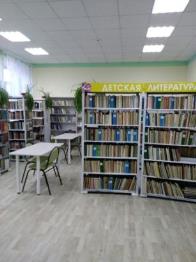 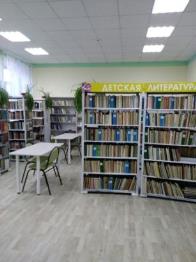 В новое, современное здание, совмещённое с Домом культуры, переехала Тыловайская сельская библиотека МБУК «Дебёсская РМБ». Появились новая мебель, оргтехника, созданы современные условия для успешной работы.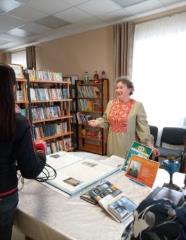 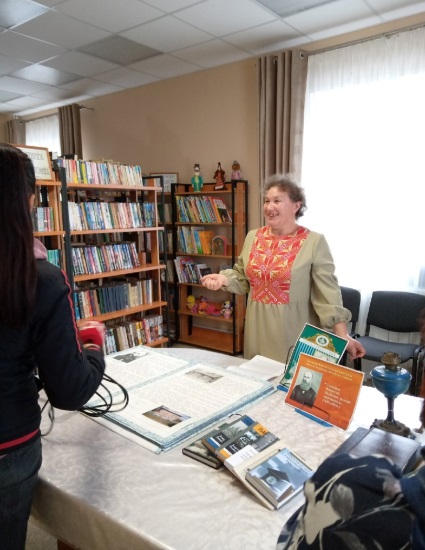 МЦБ им. Ф. Ф. Павленкова Юкаменского района стала победителем Первого конкурса на предоставление грантов Президента Российской Федерации на реализацию проектов в области культуры, искусства и креативных (творческих) индустрий с проектом «Коворкинг пространство BOOKтория». В феврале 2022 года на базе читального зала появится многофункциональное коворкинг пространство.Безменшурская библиотека МУК «Кизнерская МЦРБ» в марте 2020 года была переведена в здание Безменшурской школы. Здание новое, кирпичное, отапливается газом; в сентябре 2021 года в библиотеке установлена новая входная пластиковая дверь. В помещении созданы все необходимые условия для сохранности книжного фонда, удобства для пользователей и библиотекаря. В здание школы переведена Маркеловская библиотека МБУК Сюмсинского района «Централизованная библиотечная система». 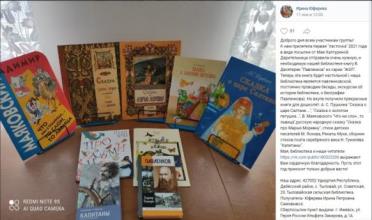 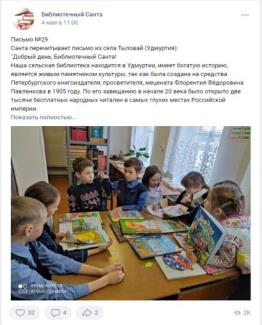 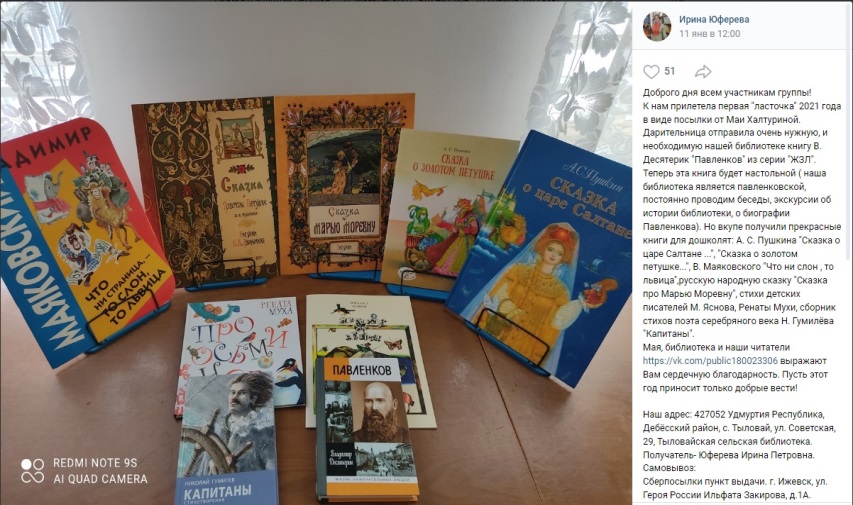 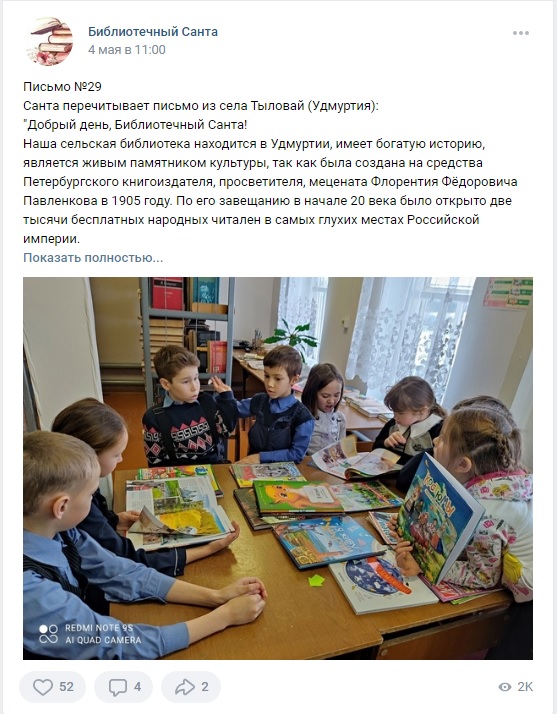 Ряд библиотек республики получили помощь книгами от групп социальной сети ВКонтакте «Помощь сельским библиотекам Русского Севера» и «Библиотечный Санта». Так Гыинская библиотека МБУК «Кезская МБС» получила 118 экземпляров книг, Безменшурская библиотека МУК «Кизнерская МЦРБ» получила около 30 посылок с книгами, в том числе 22 экз. из интернет-магазина «Буквоед» на сумму более 8тыс. руб. от Евгении Махалиной. Также библиотека получила подписку на журналы «Глобус» (апрель-декабрь), и «Зимняя вишня»  (апрель-сентябрь); Наталья Варба оформила подписку для библиотеки на II полугодие 2021 года на такие журналы как: «Народный совет», «Домашний любимец» и Детскую роман-газету.Представительство павленковских библиотек в сети ИнтернетВ 2020 году 21 из 30 библиотек имели представительство в социальной сети «ВКонтакте». К концу 2021 года – 24. Количество подписчиков варьируется от 15–20 человек в группах небольших библиотек, до 1855 человек в группе Центральной библиотеки им. Самсонова Малопургинского района. Так, Карсовайская сельская библиотека МБУК «Балезинская районная библиотека МО «Балезинский район» ведет группу ВКонтакте с 2016 года (https://vk.com/club115308314 ). В 2021 году ввели новую рубрику – видеообзоры о новых поступлениях книг. Всего за год в группе размещено более 200 публикаций и 27 видеосюжетов о библиотеке. За счет продвижения сообщества библиотеки в социальных сетях за 2021 год онлайн-аудитория выросла на 51 чел., на конец года в сообществе состоит 400 подписчиков. Количество посещений сообщества за 2021 год составило более 4000.В Дмитрошурской библиотеке МБУК Сюмсинского района «ЦБС» осенью 2021 года создан свой канал на Youtub.  Ролики, которые делает Дряхлова Н.Н., посвящены самым разным темам и набирают большое число просмотров. Так ролик, посвященный 200-летию Владимира Даля (https://youtu.be/2FvMYYZEBSQ), посмотрели 52 раза. Удмуртский филиал Содружества павленковских библиотек создал группу «Павленковские библиотеки Удмуртии» в социальной сети «ВКонтакте» (https://vk.com/pavlenkovlibraries). Презентация группы прошла на республиканском семинаре «Павленковские библиотеки в социальных сетях» в ноябре. На семинаре рассмотрено представительство Содружества павленковских библиотек в социальной сети ВКонтакте; особое внимание уделено павленковским библиотекам Удмуртии. Группа создана для организации профессионального общения представителей павленковских библиотек Удмуртской Республики (и не только / и других регионов), обмена новостями о предстоящих и прошедших событиях, опытом и достижениями. В настоящее время у группы 28 подписчиков.В отчетном году несколько павленковских библиотек Удмуртии отметили знаменательные даты. Первой (и старейшей) павленковской библиотекой Удмуртии является Межпоселенческая центральная библиотека им. Ф.Ф. Павленкова МБУК «МЦБС» Юкаменского района. В отчетном году библиотеке исполнилось 120 лет. Библиотека запустила онлайн-акцию творческих работ «Библиотека будущего», где предложила пользователям описать свое видение библиотеки. Участники написали небольшие размышления/эссе и подготовили рисунки о том, какой представляют библиотеку будущего. Итогом акции стал выпуск брошюры.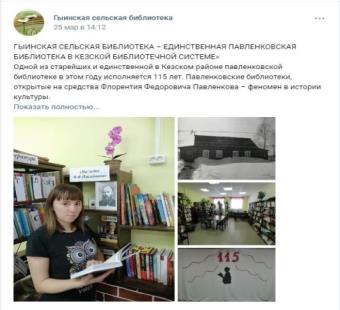 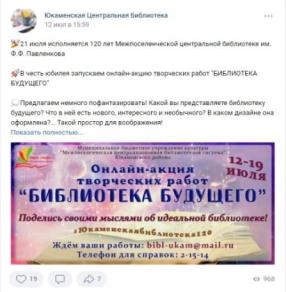 115-летие со дня открытия отметили Юськинская библиотека МБУК «МЦБС Завьяловского района» и Гыинская библиотека МБУК «Кезская МБС». В течение года в стенах библиотеки действовала книжная выставка «Наследие Ф.Ф. Павленкова». В Гыинском СДК состоялся праздничный концерт «Моя душа – библиотека», посвященный юбилею библиотеки.Продвижение наследия Ф.Ф. Павленкова, участие в мероприятиях СодружестваПавленковские библиотеки Удмуртии прилагают усилия по активизации деятельности по продвижению наследия Ф.Ф. Павленкова, популяризации его имени, принимают участие в мероприятиях Содружества павленковских библиотек. Так, Малопургинская ЦРБ им. С. А. Самсонова МУК «Малопургинская МЦБС» (павленковская) в 2021 году провела ряд мероприятий, посвященных Ф. Ф. Павленкову: информационные часы и уроки для детей и подростков «Малопургинская районная библиотека – павленковская» (из истории районной библиотеки), «Жизнь и деятельность Флорентия Павленкова», «Борец за книгу», «Ф.Ф. Павленков и история Малопургинской районной библиотеки», проведена акция-опрос «Кто такой Павленков?». В библиотеке оформлены информационные стенды «Флорентий Фёдорович Павленков» (организационно-методический отдел), «Сподвижник книги и чтения» (фойе районной библиотеки). На местном радио прошло несколько передач, посвященных истории библиотеки. В павленковских библиотеках Воткинского района традиционно ведутся  папки-накопители «Библиотека прошлое и настоящее», «Издательская деятельность Ф.Ф. Павленкова», «Павленковские библиотеки часть истории Воткинского района». В Перевозинской библиотеке оформлен уголок «Доброе имя – хорошая память», состоящий из трех разделов «Жизнь и деятельность», «Связь со временем: история библиотеки имени», «Павленковская библиотека сегодня». Для старшеклассников был проведён краеведческий урок «Мы этим именем гордимся, мы с этим именем живём», посвященный 182-летию со дня рождения Флорентия Федоровича Павленкова. В Тыловайской библиотеке МБУК «Дебёсская РМБ» деятельность по изучению, пропаганде и сохранению культурного наследия прошлого, в частности, павленковского движения, осуществляется в рамках проекта «Доброе имя – хорошая память». В рамках реализации проекта пользователей и гостей библиотеки знакомят с Павленковским уголком-стендом «Меценат библиотечного дела», регулярно проводятся экскурсии и беседы. В 2021 году в оформлении уголка помогла депутат Госсовета Удмуртской Республики С.Э. Широбокова (сертификат на 10000 руб.). Ведутся тематические папки-накопители «История библиотеки», «Флорентий Фёдорович Павленков», электронные папки «Павленковские библиотеки», «Ф.Ф. Павленков». В 2021 году для учащихся 1-го, 5-го, 7–8-х классов Тыловайской СОШ проведен краеведческий час «Жизнь дана на добрые дела». Состоялся показ презентация по истории библиотеки «Библиотека вчера, сегодня, завтра…» на открытии Тыловайского Дома культуры. В Нечкинской библиотеке МБУК «МЦБ Сарапульского района» также оформлен павленковский уголок «Доброе имя – хорошая память». Продолжает работу книжная выставка «Жизнь замечательных людей: биографическая библиотека Ф. Павленкова». В октябре 2021 года в библиотеке прошла «Декада Ф.Ф. Павленкова». В эти дни для различных групп пользователей проведены экскурсия «Знакомство с биографией и деятельностью Павленкова Ф.Ф.», час информации «Все начиналось с Павленкова».В Кигбаевской библиотеке МБУК «МЦБ Сарапульского района» в ходе Недели библиотек «Встречи читающих людей» прошла игра «Страна библиотечная», посвященная Ф. Ф. Павленкову. В Дмитрошурской библиотеке МБУК Сюмсинского района «ЦБС» осенью 2021 года проведена беседа «Жить библиотеке – вклад Флорентия Павленкова» для школьников. Также проводила индивидуальные консультации о Ф.Ф. Павленкове для жителей д. Дмитрошур. Оформлен стенд «Истории бесценные страницы», посвящённый издателю.В Маркеловской библиотеке МБУК Сюмсинского района «ЦБС» продолжила работать переведенная из Лекшурской библиотеки постоянно действующая выставка "История павленковских библиотек". Для отдыхающих при КЦСОН в. Маркелово прошел познавательный час «Край, в котором я живу», в ходе которого библиотекарь рассказала о Ф.Ф. Павленкове, провела мини-викторину. Пользователи Русско-Косинской библиотеки МУК «Кизнерская МЦРБ» также могут ознакомиться с деятельностью Ф. Ф. Павленкова на павленковском стенде. 23 апреля 2021 года Национальная библиотека Удмуртской Республики провела онлайн республиканский круглый стол «Павленковские библиотеки Удмуртии: к 25-летию Содружества павленковских библиотек», на котором были подведены некоторые итоги деятельности Удмуртского филиала Содружества, обсуждались проблемы современного состояния и перспективы развития павленковских библиотек республики.Библиотекари павленковских библиотек (И. П. Юферева, Тыловайская библиотека МБУК «Дебёсская РМБ» МО «Дебёсский район» и Н. А. Попова, Лекшурская библиотека МБУК Сюмсинского района «ЦБС») поделились опытом продвижения наследия Ф. Ф. Павленкова. Краеведческим проектам в деятельности павленковских библиотек были посвящены выступления Е. П. Ивановой (Гыинская библиотека МБУК «Кезская МБС» МО «Кезский район»), Н. С. Емельяновой (Карсовайская библиотека МБУК «Балезинская РБ МО „Балезинский район“») и Е. А. Вечтомовой (Ершовская библиотека МБУК «ЦБС Камбарского района»). Также участникам круглого стола представлен портрет читателя павленковской библиотеки (по материалам республиканского конкурса «Я – читатель павленковской библиотеки»).В рамках республиканского конкурса «История библиотеки в мультимедиаформате», организованном Национальной библиотекой Удмуртской Республики, для павленковских библиотек была объявлена номинация «Ф. Ф. Павленков – благотворитель, создатель библиотеки». В конкурсе приняли участие 5 библиотек: Карсовайская библиотека МБУК «Балезинская районная библиотека МО «Балезинский район», Брызгаловская библиотека МБУК «Вавожская ЦБС», Русско-Косинская библиотека МУК «Кизнерская МЦРБ», Безменшурская библиотека МУК «Кизнерская МЦРБ», Гыинская библиотека МБУК «Кезская МБС». Приоритетными направлением деятельности павленковских библиотек Удмуртской Республики в 2021 году была организация просветительских мероприятий, приуроченных к Году села в Удмуртии и Году науки и технологий.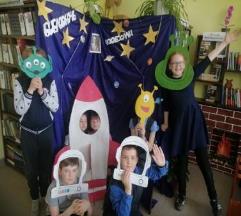 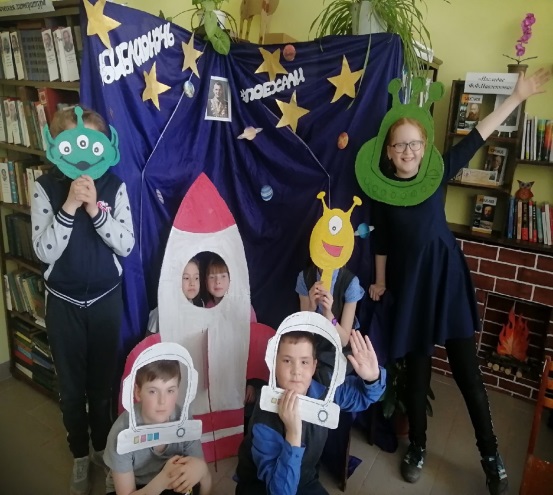  Библиотеки Удмуртской Республики в рамках Года науки и технологий и празднования 60-летия первого полета Юрия Гагарина в космос приняли участие во Всероссийской акции «Библионочь». Павленковские библиотеки Вавожского района (Брызгаловская, Гурезь-Пудгинская и Зямбайская) преобразовались в межгалактическую космическую станцию, где пользователей ждали мероприятия, посвященные космосу, науке, астрономии и технологиям. В Безменшурской библиотеке МУК «Кизнерская МЦРБ» состоялось космическая игровая программа «Полет к неизведанному» для учащихся 1-6 классов. Ряд мероприятий реализован Карсовайской библиотекой МБУК «Балезинская РБ МО „Балезинский район“» – интеллектуальный турнир «Космическая Одиссея», игра на улице «Космические знайки», в читальном зале библиотеки работала фотозона «Космический селфинг». Красногорская ЦРБ провела среди учащихся 8 класса Красногорской СОШ интеллектуальную игру «Космос нас зовёт», в ходе которой участники познакомились с историей развития космонавтики, разгадывали загадки, решали кроссворд и отвечали на вопросы викторины о солнечной системе, звёздах и планетах. 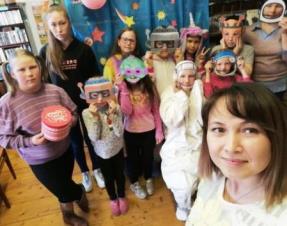 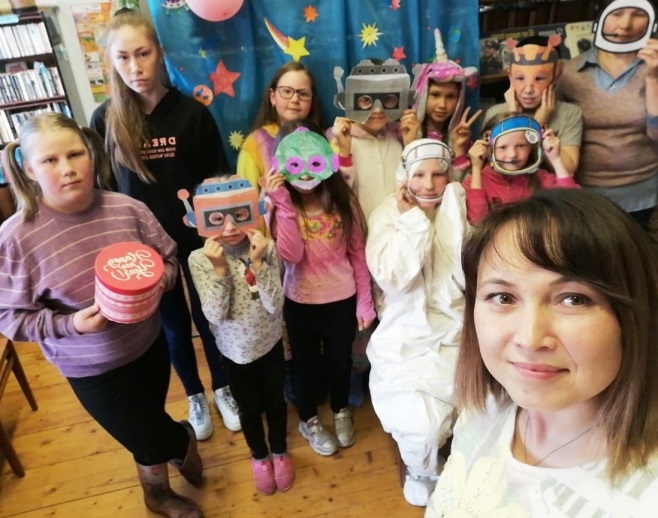 ЦМБ библиотека им. Ф. Ф. Павленкова МБУК «МЦБС» Юкаменского района организовала игротеку «Путешествие по неизведанным планетам», познавательную программу «Этот удивительный мир космоса» и мастер-классе «Космос на ладошке». 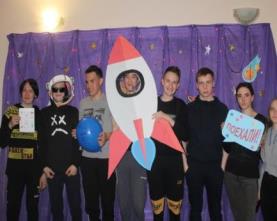 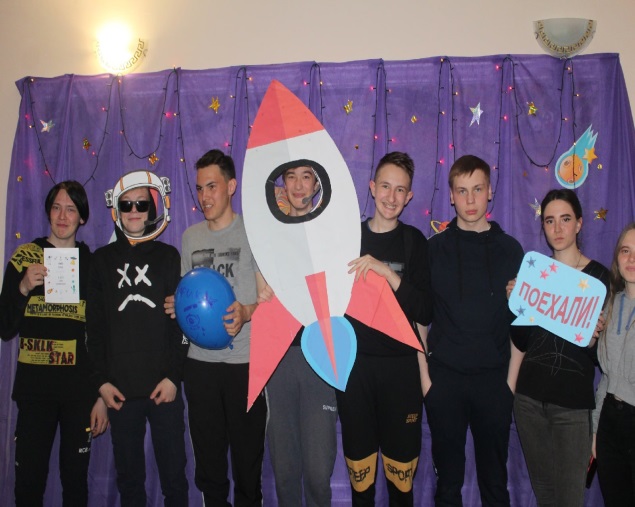 Для посетителей Гыинской библиотеки МБУК «Кезская МБС» проведены квест "Безграничные дали" и интерактивная игра "Человек – Вселенная", а также мастерская «Гостья из Галактики», на которой дети изготавливали бумажные звезды. Также павленковские библиотеки республики (Безменшурская библиотека МУК «Кизнерская МЦРБ», Гыинская библиотека МБУК «Кезская МБС») приняли участие в Международной открытой интернет-викторине «Человек. Вселенная. Космос», посвящённой 60-летию первого полёта человека в космос, объявленной КУК Удмуртской Республики «Республиканская библиотека для детей и юношества» при поддержке Министерства культуры Удмуртской Республики, РГДБ и Госкорпорации «Роскосмос». Викторина проводилась с 30 декабря 2020 года по 20 марта 2021 года. Ее участниками стал 3691 человек из 30 муниципальных образований Удмуртской Республики и 47 регионов Российской Федерации, из Республик Беларусь, Казахстан, Молдова и Луганской Народной Республики.В Кигбаевской библиотеке МБУК «МЦБ Сарапульского района» для учащихся СОШ организовано «Большое космическое путешествие» по станциям «Солнечная система», «Космические загадки», «Пионеры космоса», «Ракетодром». На каждой из этих станций ребята выполняли задания, чтобы в конце получить фразу, сказанную Ю. Гагариным во время старта.В организации мероприятий Юськинской библиотеки МБУК «МЦБС Завьяловского района» активно помогают участники клуба «Волонтеры». Карсовайская библиотека МБУК «Балезинская районная библиотека МО «Балезинский район» в онлайн-формате провела викторину «У женщин в науке особая роль».2021 год Главой Удмуртской Республики А. Бречаловым был объявлен Годом села. И большинство мероприятий библиотек был посвящен этому направлению. Так Год села в Удмуртии предопределил главную тему «Ночи искусств-2021» в библиотеках Вавожского района (Брызгаловская, Гурезь-Пудгинская и Зямбайская). «Сельская АРТ-вечёрка», проведенная в онлайн-формате, стала точкой притяжения различных творческих направлений сельской местности (поэты, художники, фотографы, мастера ручной работы и т.д.) как известных, так и еще совсем не знакомых публике, но уже готовых представить свои навыки и достижения. В программе были предусмотрены: творческие встречи, мастер-классы, творческие лаборатории, хэнд-мейд выставки, фотовыставки, выставки картин, рисунков и все то, в чем можно было выразить свой талант. Гыинская библиотека МБУК «Кезская МБС» приняла участие в онлайн-проекте «Село моё родное», организованном Районной библиотекой. В рамках проекта в течение года участники на странице Кезской районной библиотеки в социальной сети ВКонтакте размещали информацию по истории населенных пунктов, о достопримечательностях и гастрономических особенностях национальной кухни. Гыинская библиотека подготовила семь публикаций: «Гыинские просторы» – история муниципального образования «Гыинское», «Гыинские просторы. История происхождения ныне существующих деревень», «Гыинские просторы. Исчезнувшие деревни Саватеево, Кесэг и Изошур», «Их помнят липы», «Христорождественская церковь», «Земляки: Династия механизаторов Белослудцевых из д. Старая Гыя и «Табани с зыретом».Большое внимание уделяли библиотеки сохранению национального языка и культуры. В 2021 году библиотеки республики вновь стали площадками для проведения Межрегиональной образовательной акции «Бадӟым удмурт диктант» («Большой удмуртский диктант»). В этом году акция прошла в 10-й раз и была посвящена Году села в Удмуртии. Организаторами Диктанта являются ГУП Удмуртской Республики «Телерадиовещательная компания «Удмуртия», Институт удмуртской филологии, финно-угроведения и журналистики ФГБОУ ВО «Удмуртский государственный университет», Министерство национальной политики Удмуртской Республики, Межрегиональная общественная организация «Всеудмуртская ассоциация «Удмурт Кенеш».В 2021 году библиотеки в очередной раз поддержали инициативу Межрегиональной общественной организации «Всеудмуртская ассоциация «Удмурт Кенеш» включиться в празднование Всемирного Дня удмуртского языка. В рамках этого Дня в библиотеках Вавожского района (Брызгаловская, Гурезь-Пудгинская и Зямбайская) проходил Праздник родного языка «Язык моих  предков угаснуть не должен», где для читателей проводились конкурсы, викторины, выставки, театральные постановки. Читатели Брызгаловской библиотеки окрыли для себя происхождение удмуртской вещи «Ныпьет» (приспособление для заспинного ношения детей у удмуртов), очень схожей с современным «май-слинг», ставшем популярным в последние годы среди молодых мам. Читатели Гурезь-Пудгинской библиотеки познакомились с представленными на выставке предметами удмуртского быта, историю происхождения которых можно было узнать из книжных источников представленных здесь же на выставке. В Зямбайской библиотеке учащиеся начальных классов познакомились с загадками и скороговорками удмуртов.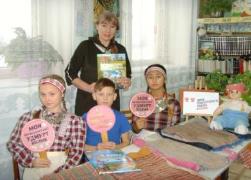 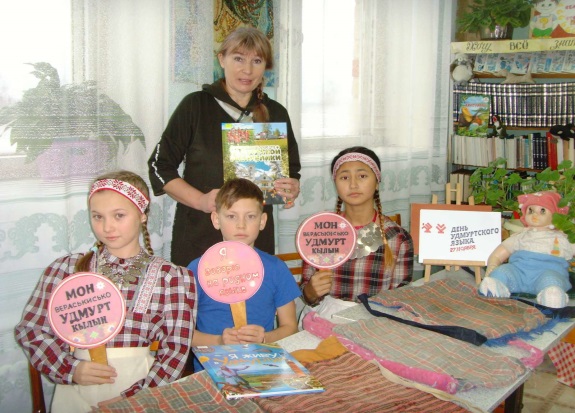 Также библиотеки стали площадками для реализации Международной просветительской акции «Большой этнографический диктант».В рамках Республиканского праздника «Гербер», который проходил в 2021 году в Вавожском районе, библиотеки позиционировали себя как информационные площадки, был собран богатый материал о воршудно-родовых группах Вавожского района. Юкаменская ЦРБ им. Ф. Павленкова инициировала видео-конкурс инсценированной сказки на родном языке Театр-экспромт «Выжыкыл». Конкурс проводился с 4 октября по 15 декабря 2021 года. В конкурсе приняли участие 5 команд района. В Гыинской библиотеке МБУК «Кезская МБС» в рамках "Дня родного языка" (21 февраля) проведен познавательный час "Удмурт кыл но Мон" (для учащихся 6 класса СОШ), на котором дети узнали об учреждении даты праздника, о том, что такое ЮНЕСКО, познакомились с трудными словами удмуртского языка, отгадывали загадки и показали свои умения быстро произносить удмуртские скороговорки. В конце беседы участники получили закладки с популярными фразами и словами на удмуртском языке. Учащиеся начальных классов познакомились с удмуртскими настольными играми "Вала монэ", "Сыч:е - тач:е", "Ым вера, пель кылэ". В Маркеловской библиотеке МБУК Сюмсинского района «ЦБС» для школьников организован кружок удмуртского языка. Все мероприятия краеведческой тематики также были приурочены Году села в Удмуртии.  К 180-летию села Карсовай Балезинского района библиотека провела онлайн-викторину «Знай село свое родное», туристический квест «Карсовай – село старинное», фото-квест «Знатоки родного края», провела челлендж к 85-летию самодеятельного карсовайско го поэта Л.К. Тебенькова и выпустила сборник его стихов.  В 2021 году библиотека приступила к реализации проекта «Гражданская война в истории Карсовайской волости». Цель проекта – сбор и систематизации информации, выпуск сборника материалов «Гражданская война в истории Карсовайской волости». В течение года изучались интернет-ресурсы и краеведческая литература, архивные документы и экспонаты музейной  комнаты с. Карсовай. Проводились встречи с жителями д. Петровцы, д. Аверята и д. Новоселы, с. Карсовай, д. Марченки, д. Сташи, д. Абаши, д. Север. Предполагаемые места сражений зафиксированы на карте, сделали фотографии. Ведется работа по оцифровке и обработке собранного материала. Библиотека стала лауреатом Всероссийского краеведческого конкурса «Край родной, как сердцу дорог ты!» (диплом 1 степени в номинации «Мультимедийный продукт «Здесь каждая тропа мне дорога»»), Всероссийского конкурса «Моя Россия» Российской академии народной энциклопедии (Диплом 2 степени). 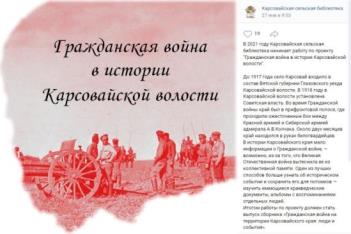 В октябре 2021 года Красногорская ЦРБ провела акцию «Родные улочки», в ходе которой жителей и гостей села знакомили с историей возникновения улиц в районном центре. В подарок за участие в акции все получили буклеты с информацией об улицах села Красногорского, спутниковый снимок села и картой нашего района. А также акцию «Поставьте памятник деревне», посвященную исчезнувшим деревням. Русскокинская библиотека МУК «Кизнерская МЦРБ» провела вечер «Построить жизнь почтенную не просто», посвященный 85-летию Василия Михайловича Ванюшева, земляка, поэта, литературоведа, филолога. На вечере присутствовала племянница юбиляра – В. Н. Алексеева. К мероприятию были оформлены  книжная выставка «Поэт, писатель, публицист…» и стенд «Здесь край мой, исток мой, начало пути».Ежегодно все библиотеки республики проводят мероприятия, посвященные Великой отечественной войне 1941–1945 гг. 3 декабря 2021 году на базе Красногорской районной библиотеки открылась площадка для проведения международной акции «Тест по истории Великой Отечественной войны», разработанный специалистами Военного университета Министерства обороны Российской Федерации. Инициатором и организатором акции является Молодежный парламент при Государственной Думе. На базе библиотек Вавожского района организуются ежегодные уроки чтения «Читать, чтобы знать и помнить», приуроченные к Дню Победы в Великой Отечественной войне. В  январе, библиотеки присоединились к Всероссийской Акции памяти «Блокадный хлеб», посвященной памяти освобождения Ленинграда от фашистской блокады в 1944 году. 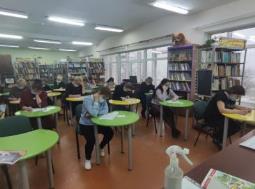 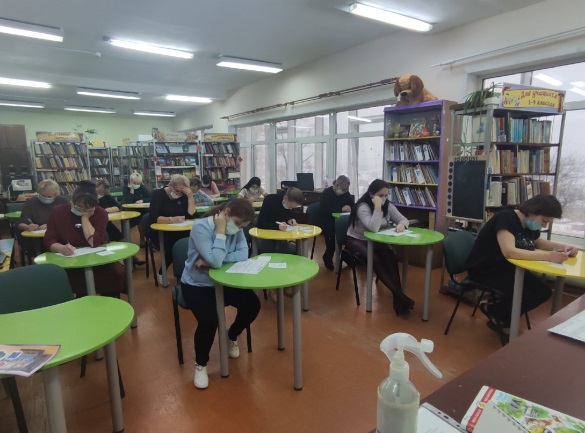 Карсовайская библиотека МБУК «Балезинская районная библиотека МО «Балезинский район » ежегодно проводит поисковую акцию «Ищу солдата той войны», в ходе которой помогает жителям в поиске информации и уточнении фактов биографии своих родственников – участников Вели кой Отечественной войны. Ершовская библиотека МБУК «ЦБС Камбарского района» приняла участие в Международной Акции «Читаем детям о войне» и Всероссийской акции «200 минут чтения Сталинграду посвящается», в ежегодной Республиканской акции памяти «Поиск солдата», организованной Национальной библиотекой Удмуртской Республики.ЦМБ библиотека им. Ф. Ф. Павленкова МБУК «МЦБС» Юкаменского района также приняла участие в ежегодной Республиканской акции памяти «Поиск солдата». А 29 апреля в читальном зале Межпоселенческой центральной библиотеки состоялся Международный исторический диктант на тему событий Великой Отечественной Войны. Публикации членов филиала  (как в электронных, так и в печатных изданиях)В основном публикации павленковских библиотек Удмуртской Республики размещены на сайтах центральных библиотек библиотечных систем, на Едином портале библиотек Удмуртии и в группах библиотек в социальных сетях.  Балезинский районКарсовайская библиотекаН.Островская. Искусство быть читателем [О читателе Мушиной В.И.]/ Наталья Островская //Вперед. – 2021. – 8 апреля (№13). – С.6. Н.Емельянова. Ушли тихо и незаметно: Аверята [Об исчезнувших деревнях МО «Карсовайское»]/ Наталья Емельянова  //Вперед. – 2021. – 10 июня (№22). – С.4.Ушли тихо и незаметно: карсовайцы продолжают знакомить с исчезнувшими деревнями [Об изчезнувших деревнях МО «Карсовайское» – Абаши и Север]  //Вперед. – 2021. – 16 июля (№27). – С.7На селе: активность на пользу людям [Акция «Бабушки в Сети» в библиотеке] //Вперед. – 2021. – 22 октября (№41). – С.1.Публикации на Едином информационной портале библиотек УРАкция «Вейп – это опасно!» Карсовайской библиотеки  [Электронный ресурс] : архив событий. – Режим доступа : https://balezinskaja-rb.udmlib.ru/balezinskaja-rb/archive-of-events/8641-aktsiya-vejp-eto-opasno  (дата обращения: 29.01.2021).Выставка «Елены-искусницы» в Карсовайской библиотеке [Электронный ресурс] : архив событий. – Режим доступа :  https://balezinskaja-rb.udmlib.ru/balezinskaja-rb/news/8892-vystavka-eleny-iskusnitsy-v-karsovajskoj-biblioteke  (дата обращения: 09.03.2021).Книжная выставка-креатив «Парящая книга» в Карсовайской библиотеке [Электронный ресурс] : архив событий. – Режим доступа : https://balezinskaja-rb.udmlib.ru/balezinskaja-rb/news/9059-knizhnaya-vystavka-kreativ-paryashchaya-kniga-v-karsovajskoj-biblioteke  (дата обращения: 31.03.2021).Акция-коллаж «Живое слово» в Карсовайской библиотеке[Электронный ресурс] : архив событий. – Режим доступа : https://balezinskaja-rb.udmlib.ru/balezinskaja-rb/archive-of-events/9408-aktsiya-kollazh-zhivoe-slovo  (дата обращения: 25.05.2021).Акция «Жизнь или наркотики» [Электронный ресурс] : архив событий. – Режим доступа :  https://balezinskaja-rb.udmlib.ru/balezinskaja-rb/archive-of-events/9557-aktsiya-zhizn-ili-narkotiki 	 (дата обращения: 21.06.2021).Квест-игра «Знай свое село» [Электронный ресурс] : архив событий. – Режим доступа :  https://balezinskaja-rb.udmlib.ru/balezinskaja-rb/archive-of-events/9643-kvest-igra-znaj-svoe-selo  (дата обращения: 19.07.2021).Карсовайская библиотека за трезвый образ жизни [Электронный ресурс] : архив событий. – Режим доступа :  https://balezinskaja-rb.udmlib.ru/balezinskaja-rb/archive-of-events/9786-karsovajskaya-biblioteka-za-trezvyj-obraz-zhizni  (дата обращения: 17.09.2021).Квест «Знатоки родного края» [Электронный ресурс] : архив событий. – Режим доступа : \ https://balezinskaja-rb.udmlib.ru/balezinskaja-rb/news/9059-knizhnaya-vystavka-kreativ-paryashchaya-kniga-v-karsovajskoj-biblioteke  (дата обращения: 09.12.2021).Пожелания к работе Совета Содружества:Организовывать конкурсы между павленковскими библиотеками.Продвижение опыта работы библиотек Содружества павленковских библиотек, в том числе по популяризации деятельности Содружества.